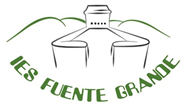 ACTIVIDAD 4Lengua Castellana y Literatura, 3° de ESOMiembros del grupo:1. Id analizando de manera detallada cada uno una oración con ayuda del resto de componentes del grupo.Su compañero Mario participará hoy mucho en los grupos interactivos.Ana viajó a Bélgica en tren por curiosidad, con su prima María.Hicimos con plastilina una pequeña estatua con forma de perrete.Juan suele dibujar gatos para sus amigos con su bolígrafo especial.Marta explicó muy bien las bases del análisis sintático a los alumnos de cuarto.